SIVILARI ÖLÇME (LİTRE)  *Litre, bir hacim ölçüsü birimidir. Sıvı ölçme birimi litredir.                * Su, yağ, süt, meyve suları, kola, benzin gibi sıvı maddelerin tümü litre ile ölçülmektedir.     *Litre=(l) biçiminde gösterilir.  Mililitre mL şeklinde gösterilmektedir.                = 1000 mL         2 L=2000 mL        3000 mL =3 L       4000 mL=4 LEtkinlikler: 1) Aşağıdaki maddelerden Litre ile ölçülenleri sarı boyayınız.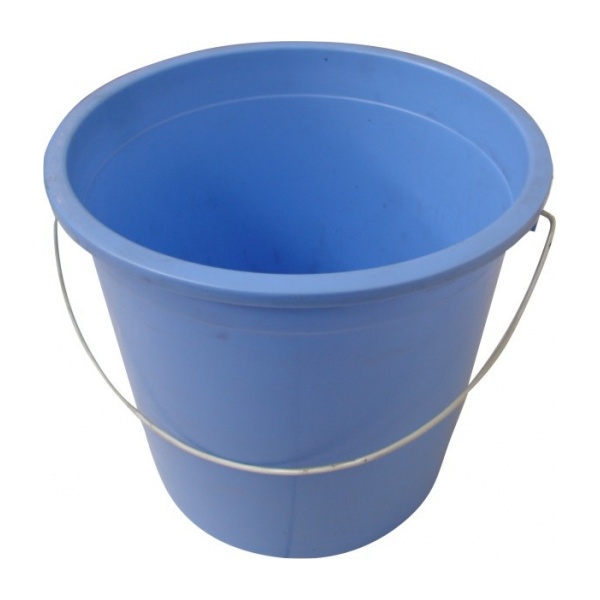 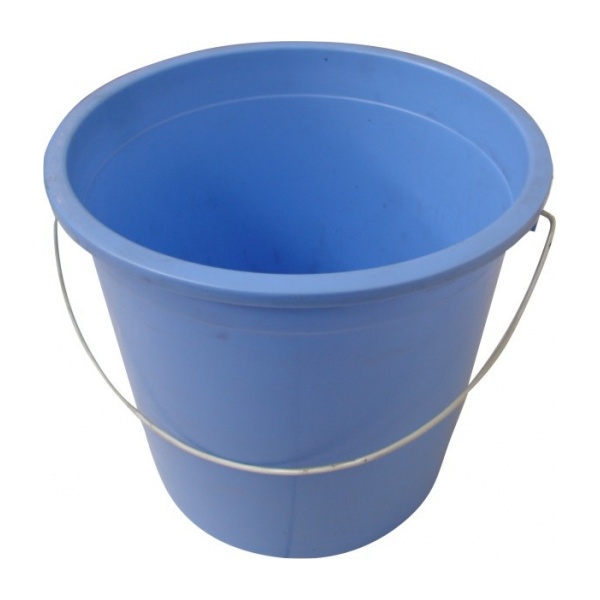 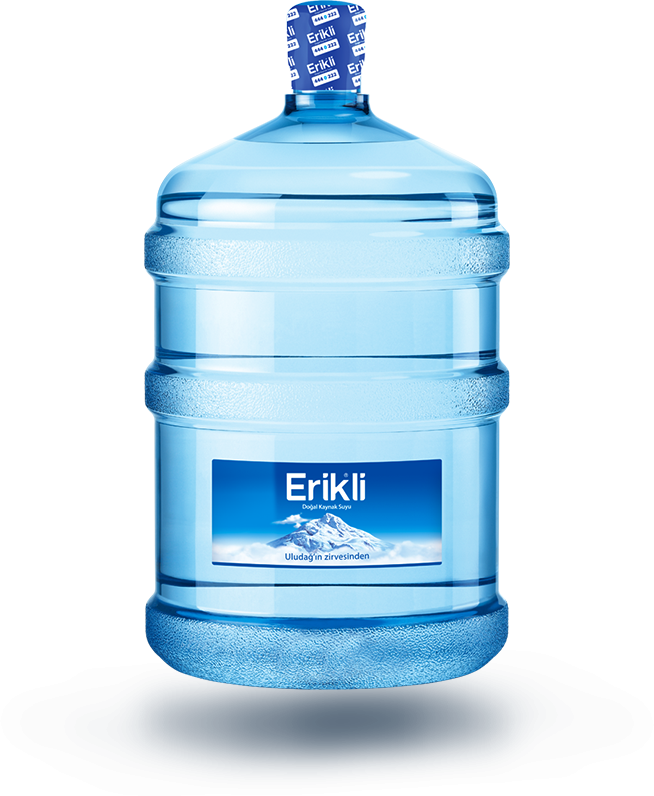 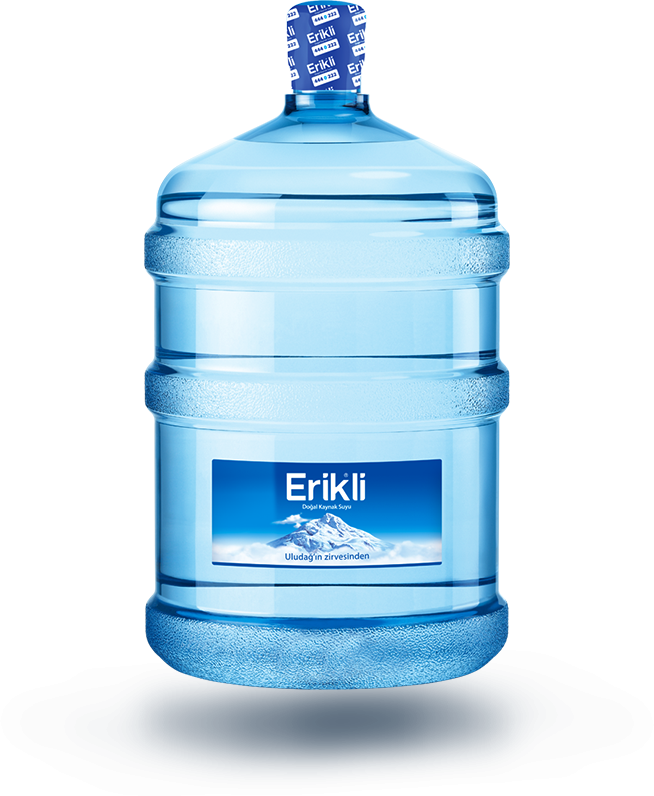 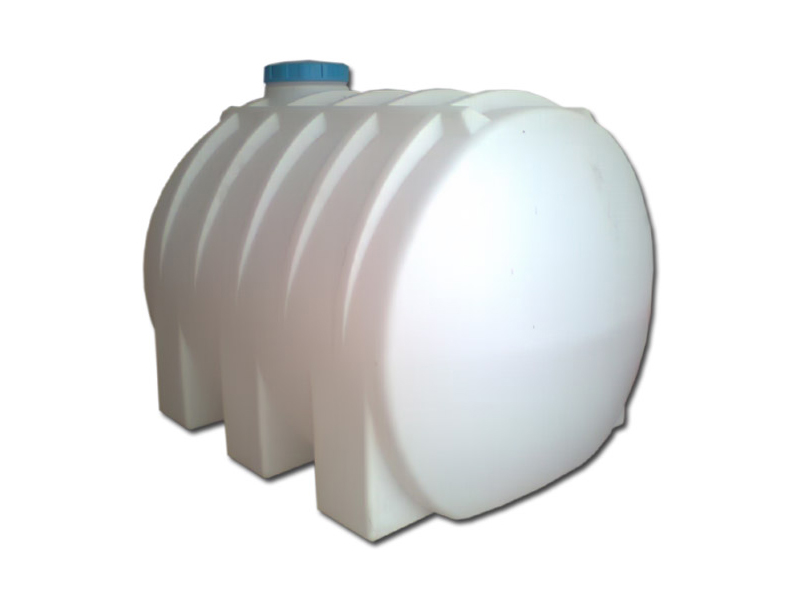 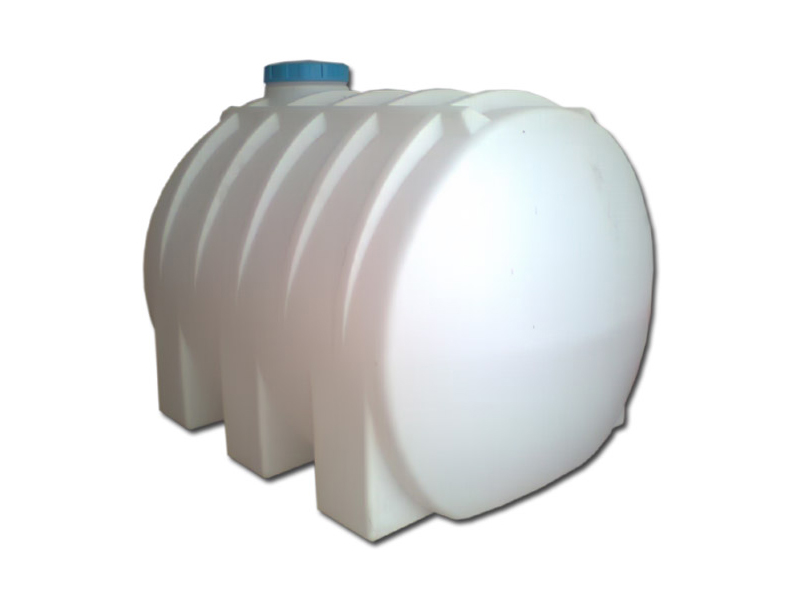 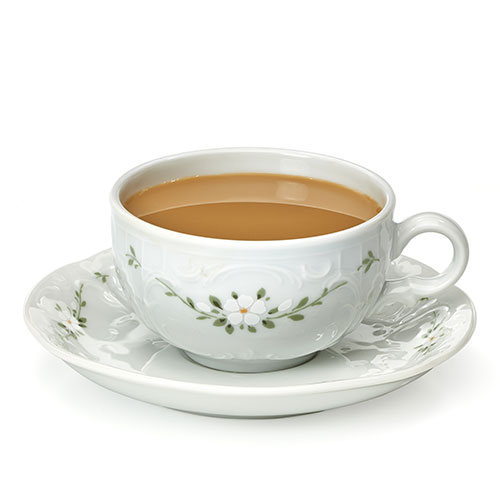 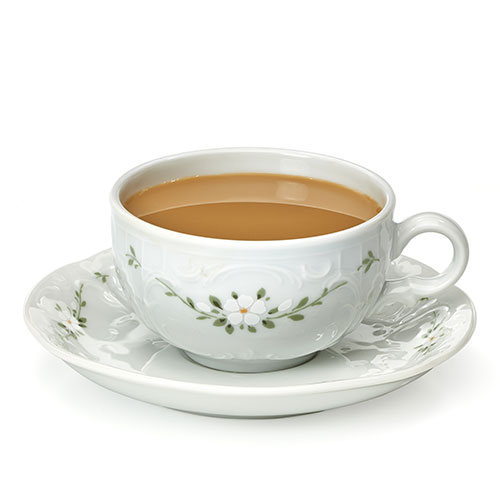 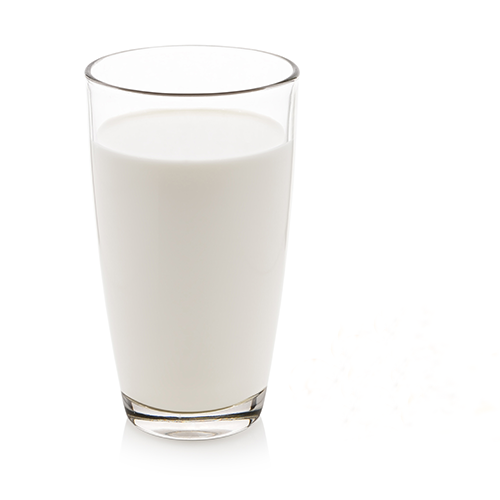 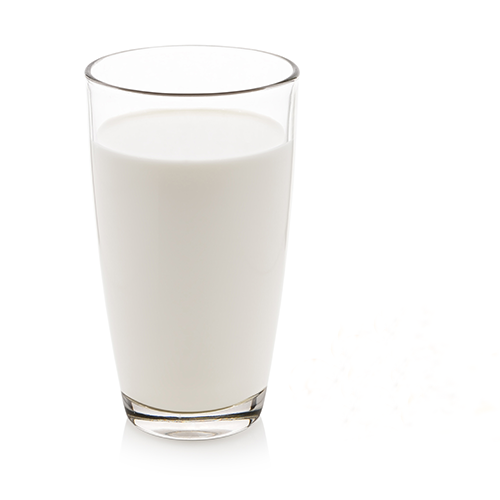 .........................	.........................	.........................	........................	........................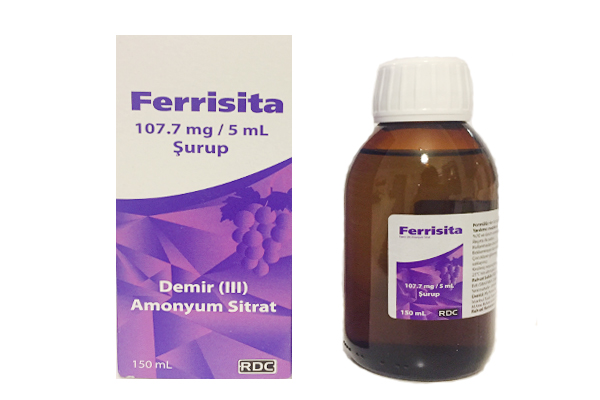 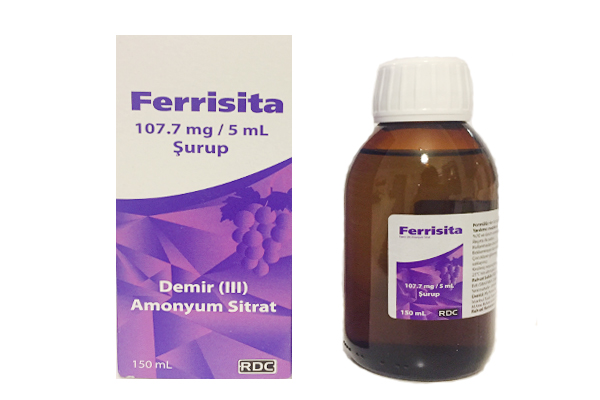 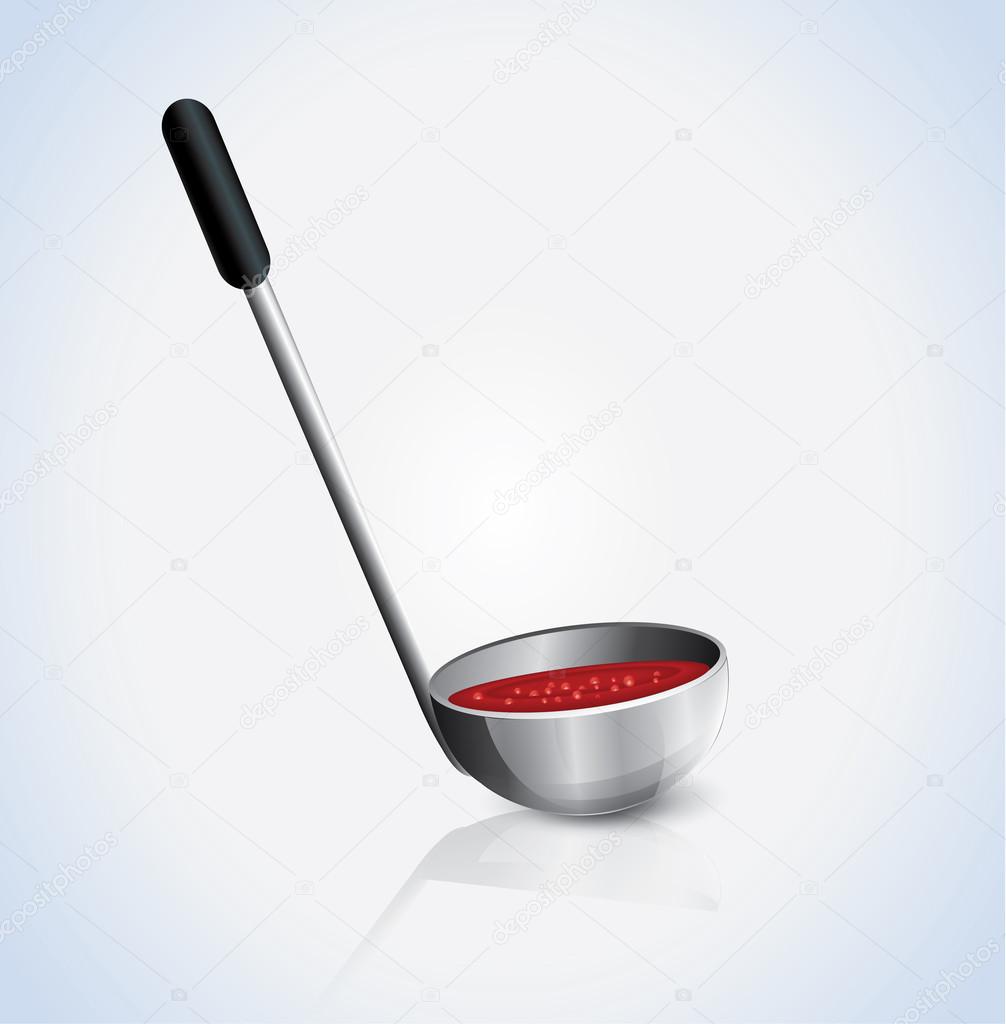 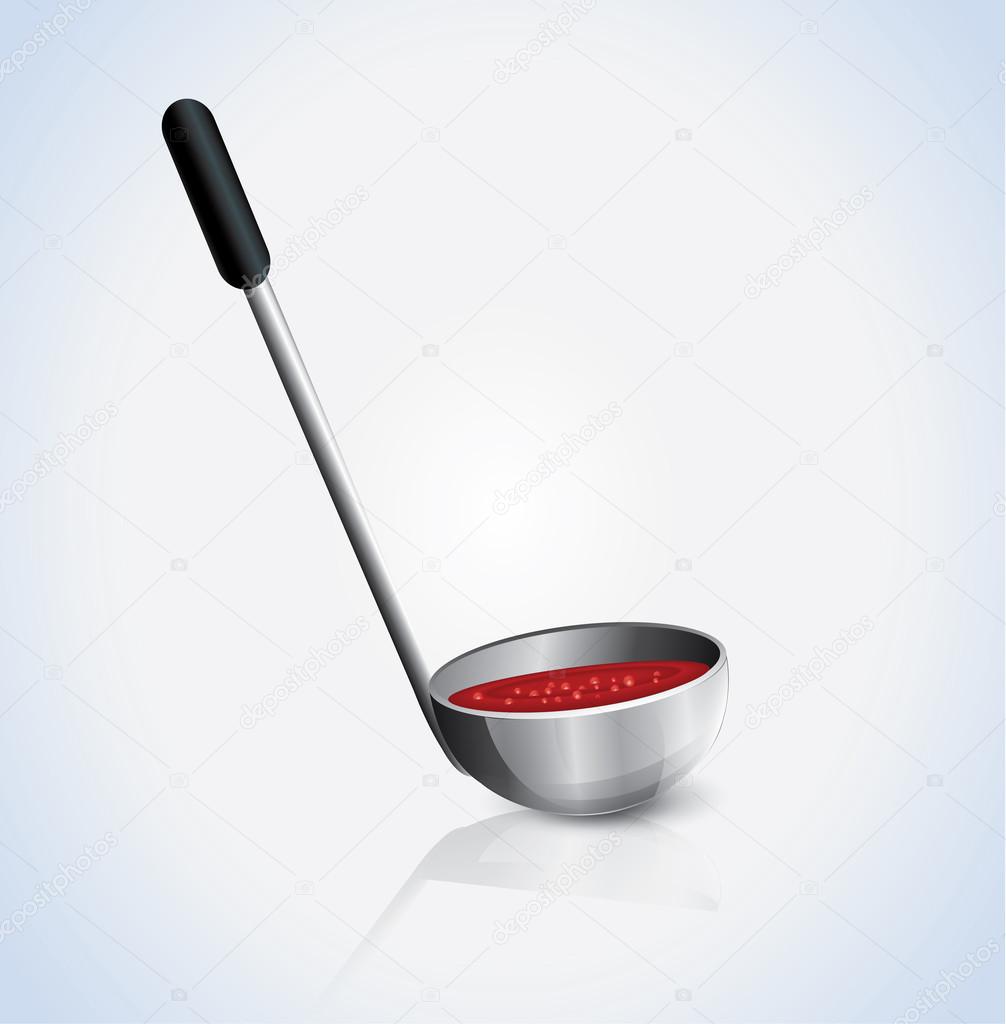 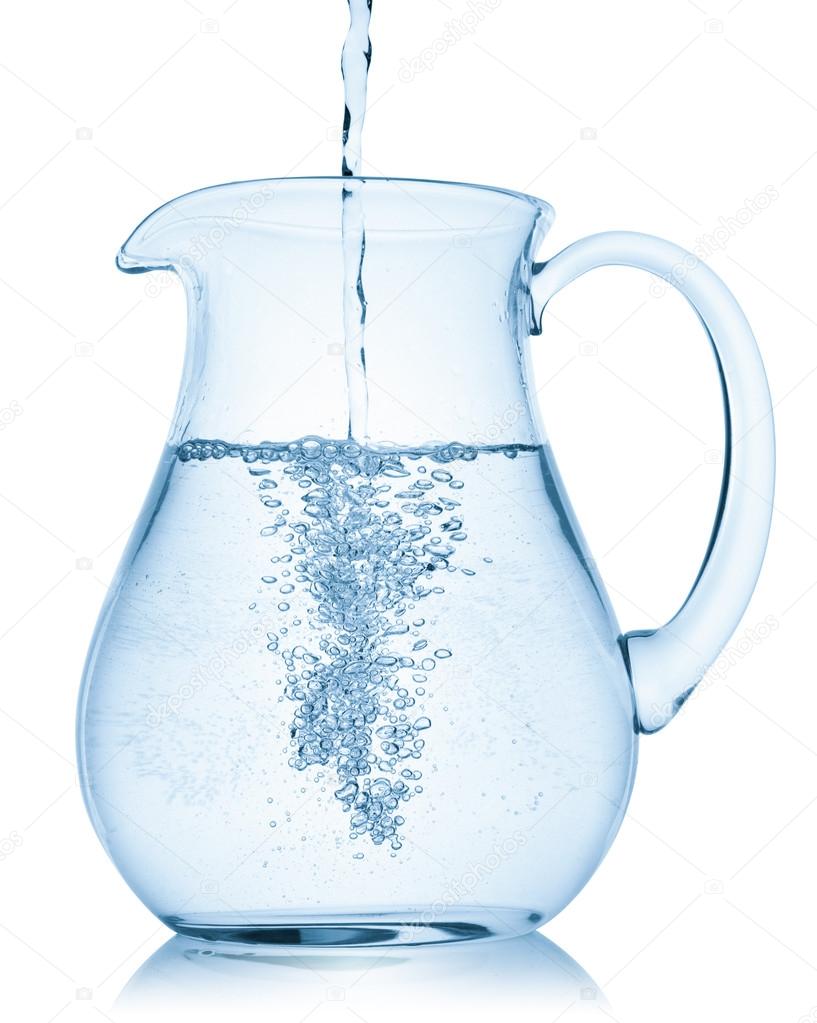 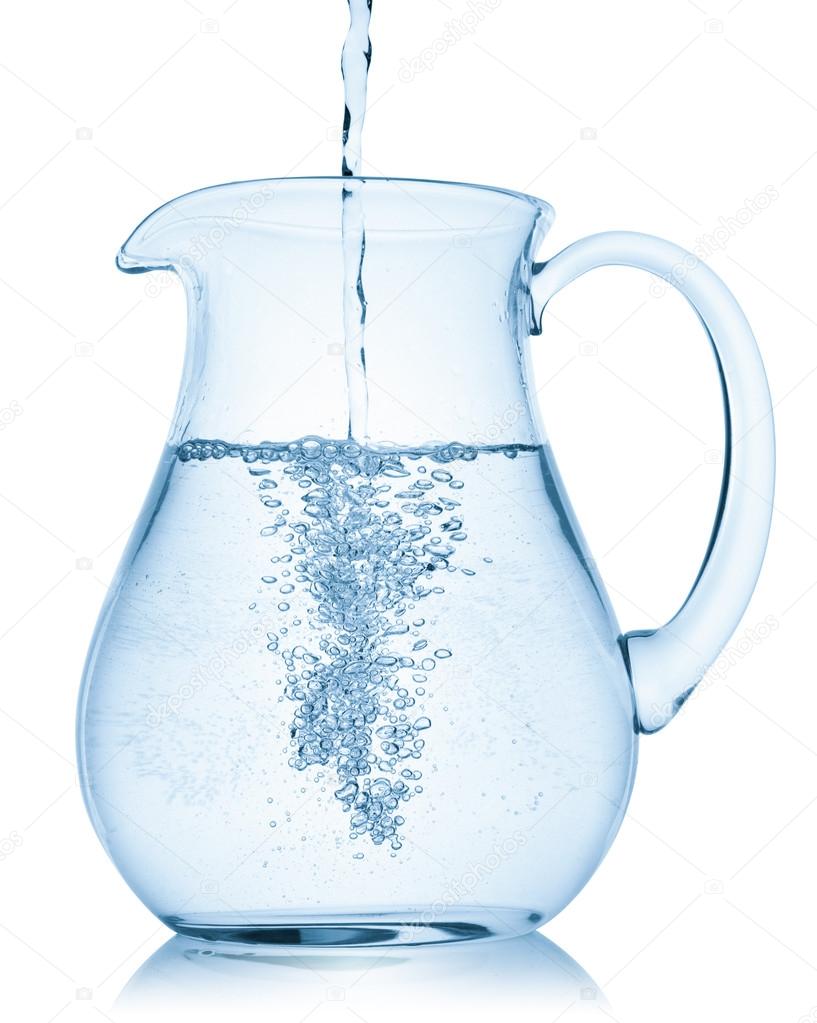 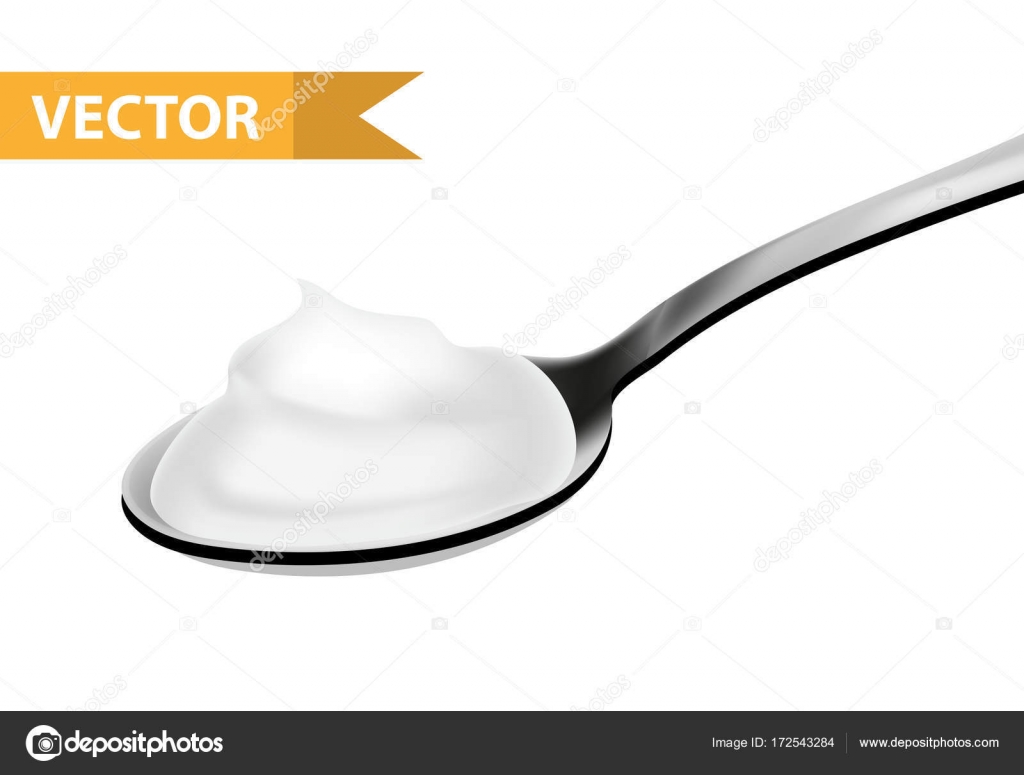 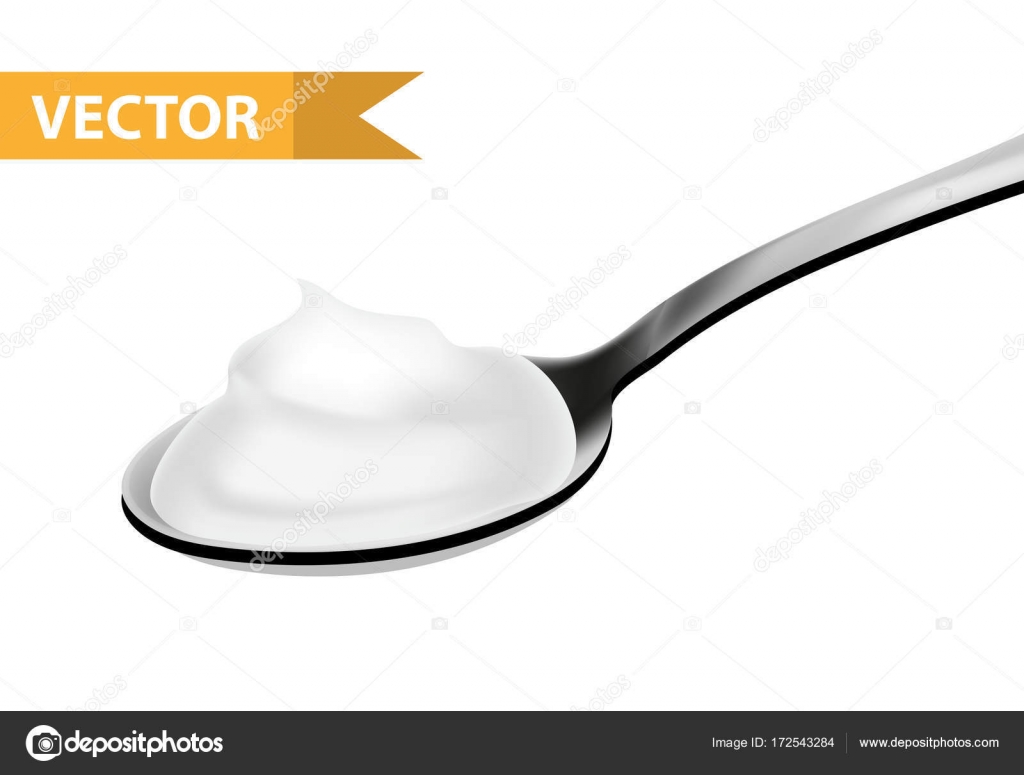 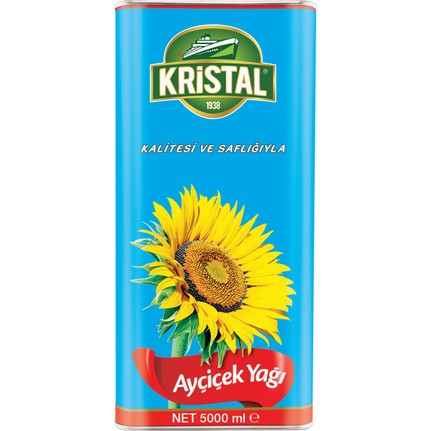 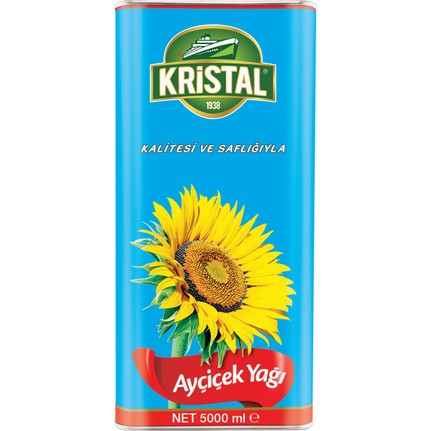   ...........................	   .........................	   ..........................	  ......................          ...........................1)   Aşağıda boş bırakılan noktalı yerleri örneğe  yazarak doldurunuz.2 L = …4…...    yarım L	           20 L = ……….… yarım L		8 L = ………....  yarım L5 L = ………..…  yarım L		7 L = ……….… yarım L		9 L = ……...….. yarım L2)  Aşağıdaki boş bırakılan noktalı yerleri örneğe  yazarak doldurunuz.4 yarım L = …2.....L 		8 yarım L = ……….. litre		10 yarım litre = ………... litre12 yarım L = …….…..litre		18 yarım litre = …….…..L		40 yarım L = …….……L                                      Aşağıdaki çevirmeleri yapınız.               = 1000 mL                 yarım L = 500 mL              çeyrek  L = 500 mL                                                                          TÜRKÇE2. Aşağıdaki tümcelerin hangisinde karşılaştırma yapılmıştır?	A) Bu kitap senin okuduğundan daha güzel.		B)  Olay küçük ve şirin bir köyde geçiyor.	C)  Sınava iyi hazırlandım ama kazanamadım. 	D) Aykut, oylama sonucu sınıf başkanı seçildi.3. Aşağıdaki tümcelerin hangisinde zıt iki durum birden anlatılmaktadır?A) Eskiden olsa bu durumda ağlardı ama şimdi sadece üzülüyor.   B)  Büyük bir taşın üzerine çıkarak iri iri elma topladı.C) Öğrenciler büyük bir uyum içinde çalışıyorlar.                       D) Adamın yüzündeki yumuşak ifade birden bire sertleşti.4. Aşağıdaki tümcelerin hangisinde uyarı söz konusu değildir?	A) Arkadaşlarınla kavga etmeni istemiyorum.		B) Sağlığına dikkat etmelisin.	C) Bu gün durmadan ders çalışacağım. 			D) Gez ama eve erken gel.5. Aşağıdaki tümcelerde altı çizili sözcüklerin hangisinde yazım yanlışı yapılmamıştır?A) Türkiyenin  futbol maçını televizyondan izledim.      B) Ürgüp’lü olan arkadaşım beni evlerine davet etti.C) Alilerin evleri okula çok uzak.                                    D) Ayşe’ciğim, seni gördüğüme  çok sevindim. 6. “ Berke, oylama sonucu sınıf başkanı olarak seçildi.” tümcesinde hangi sözcüğü çıkarırsak tümcenin anlamında bozulma olmaz?  A) oylama		B) sonucu		C) sınıf		D) olarak7. Aşağıdaki tümcelerin hangisinde “ kör “ sözcüğü deyim içinde yer almıştır?A)Komşumuz Ayşe hanım kör talihini bir türlü yenemedi. B)Kör gözleri güzellikleri hissetmesine engel değildi.C) Körler okuluna giderek okuma yazma öğrendi.      D) Körlükle çocuk yaşta geçirdiği bir hastalık sonucunda tanıştı.8. Aşağıdaki tümcelerin hangisinde  -de, -da’nın yazımında yanlışlık yapılmamıştır?A) Artık okulumuzunda bir internet sitesi var.                    B) Bu kalemde  her zaman yere düşüyor. C) Ev de bulunan eşyaları değiştirmeyi düşünüyorum.      D) Berke yandaki  kanepede uyuyor.9. Aşağıdaki tümcelerin hangisinde soru anlamı vardır?A) Konuşmalarında ne söylediğini pek anlayamadım      B) Kardeşimin doğum gününe ne alayımC) Ne olursa olsun, söylediğimi yapacağım                      D) Tatilde neler yapacağım, neler10. Aşağıdaki tümcelerin hangisinde neden – sonuç  ilişkisi yoktur?	A) Şiddetli yağmurdan köprüler yıkıldı.			B) Sıcaklıklar artınca su sıkıntısı başladı.	C) Terbiyeli davranışları onun sevilmesini sağladı.		D) Oturur oturmaz konuşmaya başladı.11.   Aşağıdaki tümcelerin hangisinde mecaz anlamlı bir sözcük kullanılmıştır?	A) Bu kahvenin şekeri fazla olmuş.		B) Marketten şeker almayı unutma!	C) Şekerli yiyecekler dişlerimizi çürütür.	D) Öğretmenimiz çok şeker biridir.13. Aşağıdaki sözcüklerden hangisi çoğul eki  (–ler, -lar ) almıştır?	A) kiler		B) diler		C) siler		D) eller14. Aşağıdaki tümcelerin hangisinde topluluk ismi yoktur?    A) Ailemle birlikte tatile gideceğim.			B) Ordumuz dün büyük bir zafer kazandı.    C) Bu sınıf başarılarıyla adından söz ettiriyor. 		D) Kardeşim yaramazlık yapmadan duramaz.16. “ dolu” sözcüğü aşağıdaki tümcelerin hangisinde farklı bir anlamda kullanılmıştır?        A) Bu şişe süt dolu.	B) Bu yağan dolu. 	C) Sınıf öğrencilerle dolu.	D) Cebim para dolu.17. “ diş bilemek” deyiminin anlamı aşağıdakilerden hangisidir?	A) Kötülük yapmak için fırsat beklemek		B) Birinin durumuna belli etmeden gülmek	C) Gücü yetmemek, söz  geçirememek		D) Önem vermemek, dinlememek                                                           SOSYAL BİLGİLER1.  Bireyleri birbirinden ayıran özelliklere ne ad verilir?	A) bireysel fark  	B) fiziksel fark		C) duygusal fark		D) Hiç biri2. Aşağıdakilerden hangisi fiziksel özelliklerden biri değildir?	A) Saç rengi		B) boy			C) ten rengi 		D) hobiler3. Bir yarışmada birinci olduğumuzda sevinir, başarılı bir yarış geçirdiğimizi düşünürüz.  Böyle bir duygu yaşamamız aşağıdakilerden hangisine örnek olarak verilebilir?    A) Yaşadıklarımız bizi olumsuz etkiler.           B) Yaşadığımız olaylar duygularımızı etkilemez.    C) Duygu ve düşünceler iç içedir.                    D) Duygularımız yaşadığımız olaylara göre değişmez.4. Aşağıdaki duygulardan hangisi olumludur?A) öç		B) şefkat		C) intikam		D) nefret5. “Farklı duygu, düşünce ve davranışı anlayışla karşılayıp, farklılıklara saygı göstermeye .................. denir.”Yukarıdaki tümceyi aşağıdaki sözcüklerden hangisi ile tamamlayabiliriz?    A) hoşgörü		B) inanç		C) saygı		D) ahlak   6. Nüfus cüzdanımızda aşağıdaki bilgilerden hangisi bulunmaz?     A) Doğum yerimiz		B) annemizin adı	C) kardeşimizin adı		D)  babamızın adı7. Aşağıdakilerden hangisi resmi olarak düzenlenmiş kimlik belgelerinden biri değildir?     A) pasaport		B) ehliyet		C) evlilik cüzdanı		D) taraftar kimlik kartı8.  	I.  23 Nisan 1920’de Türkiye Büyük Millet Meclisi’ni açtı.              II.  Selanik’te doğdu.	III.  Mahalle Mektebi’nde okula başladı.                                          IV.  Cumhuriyeti ilan etti.M. Kemal Atatürk’le ilgili verilen olayların kronolojik sıralanışı aşağıdakilerden hangisidir?      A) II, III, IV, I		B) II, III, I, IV		C) II, I, III, IV		D) III, I, II, IV9. Aşağıdakilerden hangisi ailemizle ilgili  tarih çalışmasının amaçlarından biri değildir?   A) aile büyükleriyle ilgili bilgiler edinmek		B) ailenin geçmişiyle ilgili bilgiler edinmek   C) köklerimiz hakkında bilgilere ulaşmak		D) ailenin sahip olduğu arsa ve arazileri öğrenmek 10. “ Yurtta barış, dünyada barış.” sözü Atatürk’ün hangi özelliğini göstermektedir?    A) liderliğini		B) çok yönlülüğünü		C) barışseverliğini		D) ileri görüşlülüğünü11. Aşağıdakilerden hangisi tarih öğrenmenin yararlarından biri değildir?    A) Tarihte yaşananları bir anı olarak değerlendiririz.          B) Geçmişimizle olan bağımız gelişir.    C)  Tarihte yaşananlardan ders alırız.                                   D) Geçmişe bakarak geleceği planlarız.12. Aile tarihimizi yazmak istesek aşağıdaki kaynaklardan hangisi gerekli olmaz? A) Yaşlı insanların anlattıkları    B) Eski eşyalar   C) Fotoğraf ve albümler   D) Geçmişte yaşanan sosyal olaylar13. Aşağıdakilerden hangisi  kültürel değerlerimizden biridir?   A) internet		B) gazete		C) gölge oyunu		D) karikatür14. Aşağıdakilerden hangisi kültürel ögelerimiz arasında yer almaz?	A) yollarımız		B) yemeklerimiz	C) bayramlarımız	D) düğünlerimiz15. Milli mücadele aşağıdaki olayların hangisiyle başlamıştır?	A) Erzurum Kongresi’nin yapılmasıyla		B) Mustafa Kemal’in 	Samsun’a çıkmasıyla	C) Sivas Kongresi’nin yapılmasıyla			D) T.B.M.M’nin açılmasıyla16. Aşağıdaki savaşlardan hangisi Kurtuluş Savaşı’mız içinde yapılan savaşlardan biri değildir?    A) Çanakkale Savaşı	B) Sakarya Meydan Savaşı         D) I. İnönü Savaşı		D) Büyük Taarruz 17.              I. Sakarya Meyden Savaşı                              II.İkinci İnönü Savaşı                   III.Başkomutanlık Meydan Savaşı                     IV. Birinci İnönü SavaşıKurtuluş Savaşı’mızda  yapılan savaşların kronolojik sıraya  konulmuş hali aşağıdakilerden hangisidir?	A) I, II, III, IV		B) IV, II, I, III		C) IV, II, III, I		D) I, III, IV, II ElmaArmutDomatesVişne suyuPatlıcanSütFantaZeytinyağıErikKolaElma suyuBenzinPortakalBiberÇilekPatatesSuGazozSirkeAyran      1 litrenin içerisinde 2 yarım litre vardır.